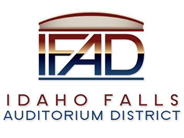 Board of Directors Business MeetingTuesday, March 23, 2021, 7:00 a.m.Location:  Idaho Falls Auditorium District Office/Zoom Videoconferencehttps://zoom.us/j/8694715148467 Constitution Way, Idaho Falls, Idaho 83402AgendaAction Item - Call to Order Action Item - Accept the Agenda. Action Item - Accept the Consent AgendaMeeting Minutes 3-9-21 & 3-12-21 Review of the Payables/Financials  Discussion Item –Public Comment (Any member of the public is welcome to take three minutes and share concerns or questions with the Board).Action Item – Review and accept Hunden report on future Transient Room Tax Projections.Action Item – Adopt a resolution for the Idaho Falls Auditorium District approving the sale of certificates of participation for the financing of the costs of improvements for the construction of an event center.  Report and UpdatesDiscussion Items - Executive Director Report Fundraising/FinancingState Tax Commission Reports Guaranteed Maximum Price UpdateAction Items Discussion Item - Legal Report     Calendar and AnnouncementsUpcoming IFAD Meeting – Next Meeting on April 13, 2021Discussion Item - Announcements and Minor Questions Discussion Item - Agenda Items for April 13, 2021 meetingPosted on or before 7:00 a.m. on March 21, 2021